__________________________________________________________________________________Kluczbork dnia ………………………………….PUP.CAZ._____._____.2024._____                                                                                               data wpływuPodstawa prawna:. Ustawa z dnia 20 kwietnia 2004r o promocji zatrudnienia i instytucjach rynku pracy (Dz. U. z 2023  r., poz. 735  z późn. zm.);WNIOSKODAWCADANE DOTYCZĄCE WNIOSKOWANEGO SZKOLENIAPełna nazwa szkolenia: _________________________________________________________________________________________________________________________________________________________________________________________________________________________________Przybliżony koszt szkolenia:________________________________________Instytucje szkoleniowe* organizujące ww. szkolenie (prosimy o podanie minimum dwóch):Nazwa jednostki 
_____________________________________________________________

_____________________________________________________________
_____________________________________________________________Nazwa jednostki 
_____________________________________________________________
_____________________________________________________________
_____________________________________________________________
* podane instytucje szkoleniowe muszą posiadać aktualny wpis do Rejestru Instytucji SzkoleniowychUZASADNIENIE CELOWOŚCI SZKOLENIA
__________________________________________________________________

__________________________________________________________________

__________________________________________________________________...........................................................(data i podpis Wnioskodawcy)OŚWIADCZENIE PRZYSZŁEGO PRACODAWCY (Pracodawca zobowiązany jest na podstawie umowy, która zostanie zawarta z PUP Kluczbork, do zatrudnienia ww. osoby bezrobotnej na okres minimum 3 miesięcy, w terminie do 30 dni od dnia zakończenia szkolenia.)Nazwa pracodawcy: 
___________________________________________________________________________

___________________________________________________________________________
Adres pracodawcy: ___________________________________________________________________________

___________________________________________________________________________Osoba do kontaktu:___________________________________________________________________________Telefon:
___________________________________________________________________________Osoba reprezentująca pracodawcę podczas podpisywania umowy:___________________________________________________________________________NIP:_____________________________________Oświadczam, że po zakończeniu w/w szkolenia zatrudnię Pana/Panią: ________________________na stanowisku: _______________________________________________________________         Uprzedzony /a/ o odpowiedzialności karnej z art. 233 § 6 Kodeksu karnego, potwierdzam własnoręcznym podpisem prawdziwość powyższych danych. Wyrażam zgodę na przetwarzanie danych osobowych, zgodnie z ustawą z dnia 29 sierpnia 1997r. o ochronie danych osobowych............................................................(data i podpis Pracodawcy)KLAUZULA INFORMACYJNA Na podstawie art. 13 ust. 1 i 2 rozporządzenia Parlamentu Europejskiego i Rady (UE) 2016/679 z dnia 27 kwietnia 2016r. w sprawie ochrony osób fizycznych w związku z przetwarzaniem danych osobowych i w sprawie swobodnego przepływu takich danych oraz uchylenia dyrektywy 95/46/WE (ogólne rozporządzenie o ochronie danych osobowych), informujemy, że: Administratorem Pana/Pani danych osobowych jest Powiatowy Urząd Pracy w Kluczborku z siedzibą przy ul. Sienkiewicza 22B, 46-200 Kluczbork reprezentowany przez Dyrektora Urzędu. Może się Pan/Pani z nim skontaktować drogą elektroniczną na adres e-mail e.gabrys@pupkluczbork.pl , telefonicznie pod numerem 77 447 13 35 lub tradycyjną pocztą na adres wskazany powyżej.W sprawach związanych z Pana/Pani danymi proszę kontaktować się z Inspektorem Ochrony Danych pod adresem e-mail m.murzynska@pupkluczbork.pl. Cel przetwarzania, podstawę prawną oraz okres przechowywania danych osobowych przedstawia tabela: Mają Państwo prawo wniesienia skargi do organu nadzorczego tj. Prezesa Urzędu Ochrony Danych Osobowych, gdy uznają Państwo, iż przetwarzanie danych osobowych Państwa dotyczących narusza przepisy prawa.Podanie przez Państwa danych osobowych jest dobrowolne, ale konieczne dla celów przedstawionych w tabeli za wyjątkiem celów wynikających z przepisów prawa, gdzie podanie danych jest obowiązkowe. Niepodanie danych osobowych będzie skutkowało nie zrealizowaniem celu, dla którego miały być przetwarzane.Państwa dane nie będą podlegać zautomatyzowanemu podejmowaniu decyzji, w tym również w formie profilowania, za wyjątkiem danych osobowych osób bezrobotnych, których dane będą przetwarzane w formie profilowania na zasadach określonych w Rozporządzeniu Ministra Pracy i Polityki Społecznej z dnia 14 maja 2014 r. w sprawie profilowania pomocy dla bezrobotnego (Dz.U. z 2014r. poz. 631). Celem profilowania jest ustalenie odpowiedniego profilu pomocy na podstawie określenia dwóch zmiennych, tj. oddalenia bezrobotnego od rynku pracy i gotowości do wejścia lub powrotu na ten rynek. Konsekwencją takiego przetwarzania będzie ustalenie profilu pomocy oznaczającego właściwy ze względu na potrzeby bezrobotnego zakres form pomocy określonych w ustawie o promocji zatrudnienia i instytucjach rynku pracy, którymi może objąć go urząd pracy 
w ramach realizacji indywidualnego planu działania, m.in. pośrednictwa pracy, poradnictwa zawodowego, szkoleń, finansowania i dotowania różnego rodzaju działań realizowanych na rzecz bezrobotnych.Państwa dane nie będą przekazywane odbiorcom danych ani nie będą przekazywane do państwa trzeciego lub organizacji międzynarodowej z wyłączeniem sytuacji wynikających z przepisów prawa.W zakresie przetwarzania danych osobowych posiadają Państwo następujące prawa:dostępu do treści swoich danych – korzystając z tego prawa mają Państwo możliwość pozyskania informacji, jakie dane, w jaki sposób i w jakim celu są przetwarzane,prawo ich sprostowania – korzystając z tego prawa mogą Państwo zgłosić do nas konieczność poprawienia niepoprawnych danych lub uzupełnienia danych wynikających z błędu przy zbieraniu, czy przetwarzaniu danych,prawo do usunięcia - korzystając z tego prawa mogą Państwo złożyć wniosek o usunięcie danych. W przypadku zasadności wniosku dokonamy niezwłocznego usunięcia danych. Prawo to nie dotyczy jednak sytuacji gdy dane osobowe przetwarzane są do celów związanych z wywiązywaniem się z prawnych obowiązków administratora lub do wykonania zadania realizowanego w interesie publicznym lub w ramach władzy publicznej powierzonej administratorowi.prawo do ograniczenia przetwarzania - korzystając z tego prawa mogą Państwo złożyć wniosek o ograniczenie przetwarzania danych, w razie kwestionowania prawidłowość przetwarzanych danych. W przypadku zasadności wniosku możemy dane jedynie przechowywać. Odblokowanie przetwarzania może odbyć się po ustaniu przesłanek uzasadniających ograniczenie przetwarzania.prawo do przenoszenia danych – ma zastosowanie jedynie w przypadkach jeżeli dane są przetwarzane na podstawie zgody i w sposób zautomatyzowany.prawo wniesienia sprzeciwu – korzystając z tego prawa mogą Państwo w dowolnym momencie wnieść sprzeciw wobec przetwarzania Państwa danych, jeżeli są one przetwarzane na podstawie art. 6 ust. 1 lit e lub f. (prawnie uzasadniony interes lub interes publiczny). Po przyjęciu wniosku w tej sprawie jesteśmy zobowiązani do zaprzestania przetwarzania danych w tym celu. W takiej sytuacji, po rozpatrzeniu Państwa wniosku, nie będziemy już mogli przetwarzać danych osobowych objętych sprzeciwem na tej podstawie, chyba że wykażemy, iż istnieją ważne prawnie uzasadnione podstawy do przetwarzania danych, które według prawa uznaje się za nadrzędne wobec Państwa interesów, praw i wolności lub podstawy do ustalenia, dochodzenia lub obrony roszczeń.prawo do cofnięcia zgody na ich przetwarzanie - w dowolnym momencie bez wpływu na zgodność z prawem przetwarzania, w wypadku jeżeli przetwarzania którego dokonano na podstawie zgody wyrażonej przed jej cofnięciem............................................................(data i podpis Wnioskodawcy)...........................................................(data i podpis Pracodawcy)Powiatowy Urząd Pracy w KluczborkuPowiatowy Urząd Pracy w KluczborkuCentrum Aktywizacji ZawodowejCentrum Aktywizacji Zawodowej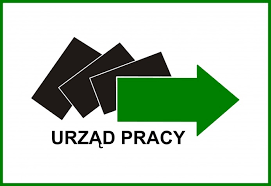 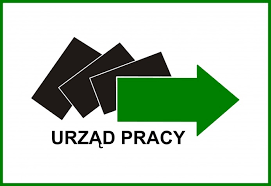 ul. Sienkiewicza 22b, 46 – 200 Kluczborktel. 77 447 13 88, faks 77 418 77 88, e-mail: opkl@praca.gov.plwww.pupkluczbork.pl- Wypełnia Powiatowy Urząd Pracy w Kluczborku -DECYZJA STAROSTYPOZYTYWNA / NEGATYWNAW RAMACH :- SZKOLENIA INDYWIDUALNEGO- BONU SZKOLENIOWEGODLA BEZROBOTNEGO DO 30 R.Ż._________________ _________________ _________________Podpisy KOMISJISTAROSTA KLUCZBORSKI- Wypełnia Powiatowy Urząd Pracy w Kluczborku -DECYZJA STAROSTYPOZYTYWNA / NEGATYWNAW RAMACH :- SZKOLENIA INDYWIDUALNEGO- BONU SZKOLENIOWEGODLA BEZROBOTNEGO DO 30 R.Ż._________________ _________________ _________________Podpisy KOMISJIWNIOSEK O ORGANIZACJĘ SZKOLENIA INDYWIDUALNEGO LUB BONU SZKOLENIOWEGOImię i nazwisko bezrobotnego:PESEL:Adres zamieszkania:Adres korespondencyjny:Dane kontaktowe:Telefon:E-mail:Numer konta bankowego:__ __    __ __ __ __    __ __ __ __    __ __ __ __    __ __ __ __      __ __ __ __    __ __ __ ____ __    __ __ __ __    __ __ __ __    __ __ __ __    __ __ __ __      __ __ __ __    __ __ __ __Cel przetwarzaniaPodstawa prawna przetwarzaniaOkres przechowywania danychRejestracja osób bezrobotnych 
i poszukujących pracy, wypłacanie przyznanych świadczeń, zgłaszanie do ubezpieczeń osób bezrobotnych 
i członków rodziny, wyrejestrowanie 
z ewidencji urzędu, świadczenie usług rynku pracy tj. pośrednictwo pracy, poradnictwo zawodowe, organizacja szkoleń oraz możliwość skierowania do udziału np. w stażu, pracach interwencyjnych lub innych instrumentach rynku pracy w zależności od ustalonego profilu pomocyUstawa z dnia 20 kwietnia 2004r. o promocji zatrudnienia i instytucjach rynku pracyUstawa z dnia 13 października 1998r. 
o systemie ubezpieczeń społecznychUstawa z dnia 27 sierpnia 2004r. 
o świadczeniach opieki zdrowotnej finansowanych ze środków publicznychUstawa z dnia 14 czerwca 1960r. Kodeks postępowania administracyjnegoUstawa z dnia 29 sierpnia 1997r. Ordynacja podatkowaUstawa z dnia 26 lipca 1991r. o podatku dochodowym od osób fizycznychdo 50 lat w zależności od kategorii sprawy (Ustawa z dnia 14 lipca 1983 r. o narodowym zasobie archiwalnym 
i archiwach) zgodnie z Jednolitym Rzeczowym Wykazem AktPrzeprowadzenie postępowania 
o udzielenie zamówienia publicznego, zawarcie umowy i jej realizacja oraz dokonanie płatności za wykonane zamówienie publiczne (dostawy/usługi/roboty budowlane) w ramach umów cywilno-prawnychUstawa z dnia 29 stycznia 2004r. – Prawo zamówień publicznychUstawa z dnia 27 sierpnia 2009r. o finansach publicznychUstawa z dnia 23 kwietnia 1964r. Kodeks cywilnyUstawa z dnia 29 września 1994r. 
o rachunkowości5 latZatrudnienie pracowników, wypłacanie wynagrodzenia, zgłaszanie do ubezpieczeń pracowników i członków rodzin, wypłacanie świadczeń socjalnychUstawa z dnia 26 czerwca 1974r. Kodeks pracyUstawa z dnia 13 października 1998r. o systemie ubezpieczeń społecznychUstawa z dnia 21 listopada 2008r. 
o pracownikach samorządowychUstawa z dnia 27 sierpnia 2004r. 
o świadczeniach opieki zdrowotnej finansowanych ze środków publicznychUstawa z dnia 4 marca 1994r. o zakładowym funduszu świadczeń socjalnychUstawa z dnia 29 sierpnia 1997r. Ordynacja podatkowaUstawa z dnia 26 lipca 1991r. o podatku dochodowym od osób fizycznychZgoda osoby, której dane dotycządo 50 lat w zależności od kategorii sprawy (Ustawa z dnia 14 lipca 1983 r. o narodowym zasobie archiwalnym 
i archiwach) zgodnie z Jednolitym Rzeczowym Wykazem AktRekrutacja pracownikówUstawa z dnia 26 czerwca 1974r. Kodeks pracyUstawa z dnia 21 listopada 2008r. 
o pracownikach samorządowychZgoda osoby, której dane dotycząZgodnie z Jednolitym Rzeczowym Wykazem AktRealizacja zgłoszonej w urzędzie krajowej oferty pracy, zawarcie umowy na podstawie złożonego wniosku o zorganizowanie np. stażu, prac interwencyjnych, robót publicznych, refundacji doposażenia/wyposażenia stanowiska pracy dla skierowanego bezrobotnego, prac społecznie użytecznych lub innych instrumentów rynku pracyUstawa z dnia 20 kwietnia 2004r. o promocji zatrudnienia i instytucjach rynku pracy oraz rozporządzenia do ustawyZgodnie z Jednolitym Rzeczowym Wykazem AktZabezpieczenie zwrotu refundacji kosztów wyposażenia lub doposażenia stanowiska pracy lub dofinansowania jednorazowo środków na podjęcie działalności gospodarczejUstawa z dnia 20 kwietnia 2004r. o promocji zatrudnienia i instytucjach rynku pracy oraz rozporządzenia do UstawaUstawa z dnia 23 kwietnia 1964r. – Kodeks cywilnyZgoda osoby, której dane dotyczą10 latRealizacja zadań ustawowych 
w zakresie funkcjonowania Powiatowej Rady Rynku Pracy jako organu opiniodawczo – doradczego StarostyUstawa z dnia 20 kwietnia 2004r. o promocji zatrudnienia i instytucjach rynku pracyZgoda osoby, której dane dotycząZgodnie z Jednolitym Rzeczowym Wykazem Akt